Year 1 Home Learning                                                          18th MayDear Year 1 and families,It has been lovely to see you all having a busy week in your shops and recognising the different coins we use. Thank you for all you hard work.You artwork for ‘My Place in the World’ was lovely to see too.I have added this week’s tasks to Class Dojo for you to have a go at if you would like to.Remember that the tasks are suggestions so please adapt them as much as you like and let me know what else you have been doing at home too. Have a good week!Miss AbineriMaths Task 1 – Make amounts in different waysDraw or photograph the coins to make these amounts: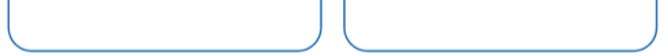 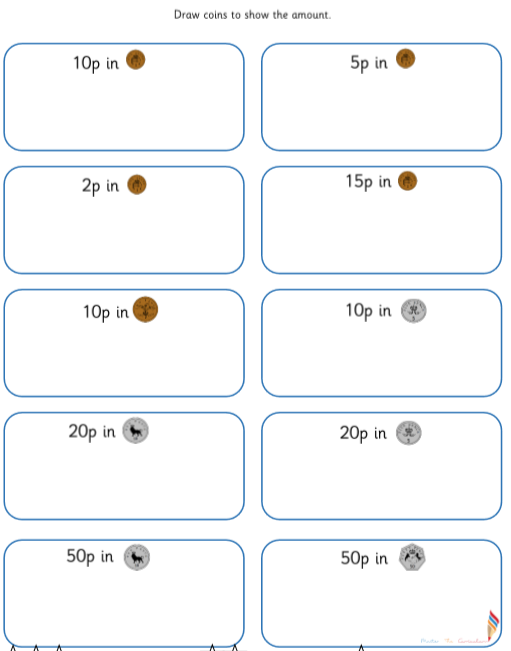 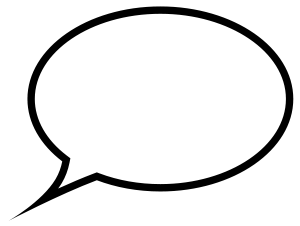 Investigate: How many ways can you make 27p?                 You could use theDraw or write number sentences for all you ways.      coins  1p, 3p, 3p and 20p	Has Miss Abineri found a way to pay 27p?                                 to pay.Maths Task 2 – Count forwards from a given numberBuy one of these things from your shop and count in fives or tens to work out how many 5p or 10p coins you will need to pay.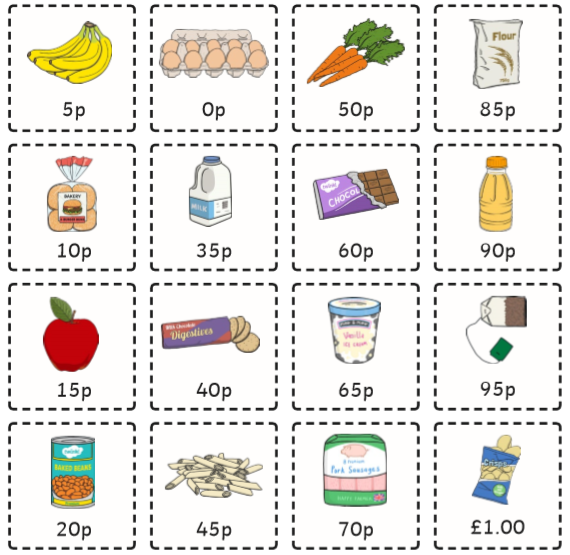 Challenge: If you paid £1 for one on these things in the shop (remember this is 100 pennies) count forwards from the amount to 100 in fives or tens to work out the change you will have left. Use the 100 square splat to help you by marking the 5s or 10s.http://www.mathszone.net/mw/number/100sq/index.htmlMaths Task 3 – Turn a full turn, half turn and quarter turnMake cards with these words on them:       full turn              half turn   quarter turn       three quarter turnPick a word card and practice turning your body the right amount. Than cut out the pictures at the bottom or draw some of your own pictures (hearts or stickmen for example) and continue to pick cards to turn your shapes before you stick them down. (We think about anticlockwise and clockwise when we learn about time but you may begin to use these words as a challenge.)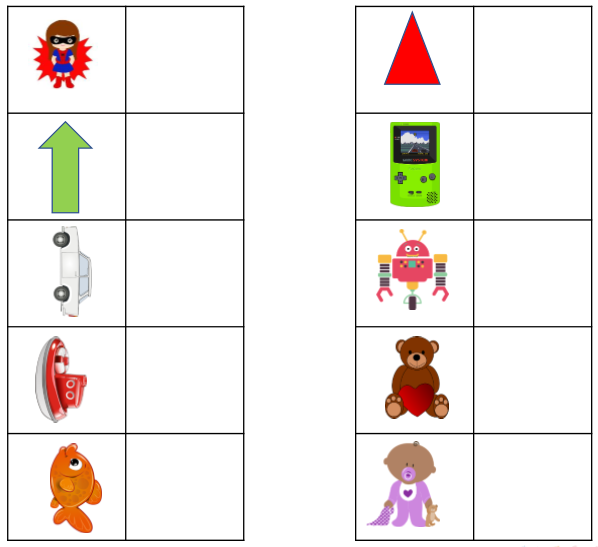 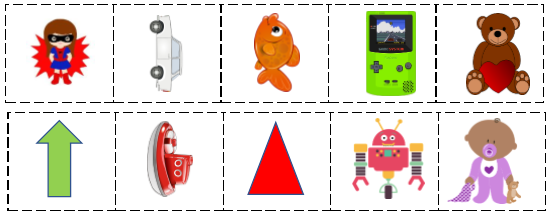 English Task 1 – Practice using the prefix un-Write these words out on pieces of paper: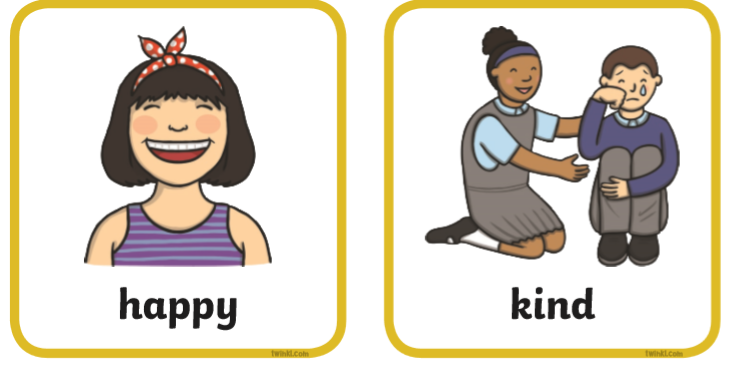 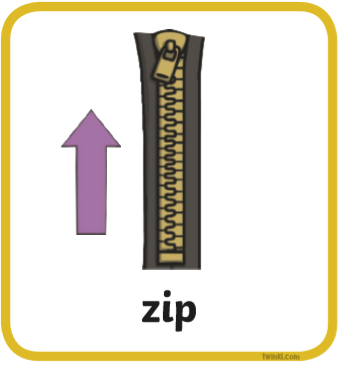 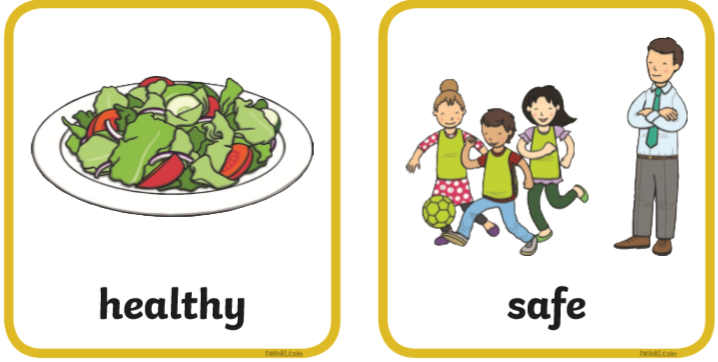 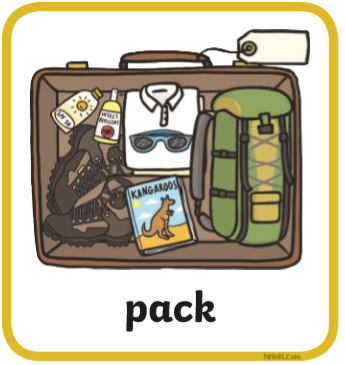 Pick a word and (without showing your grown-up) have a go at writing the word with the un- prefix on to the back of the paper. Remember un- goes before the word. Mime both words to your grown up. Can they guess your two words?Talk about the difference un- makes to the words.Can you think of any other words that you can add un- to?English Task 2 – Describe the characters in the storyListen to the story:https://safeYouTube.net/w/XkhFHere are some of Axel Scheffler’s illustrations from the story.Write some sentences about the characters using these words: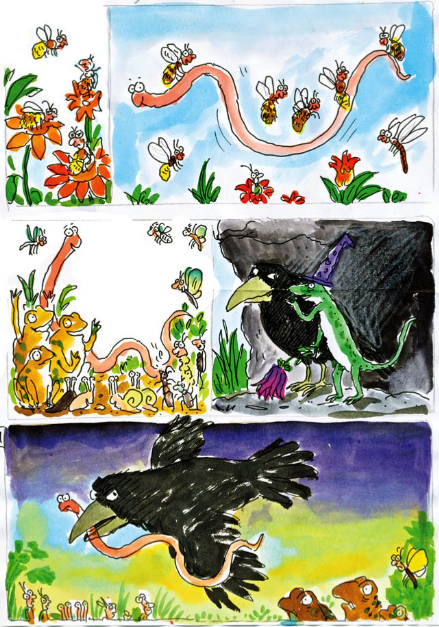 happy     unhappy helpful unhelpful kindunkind PSHE and Science Task – Make a safety poster for Superworm’s gardenYou can think about sun safety, staying safe around water and what you might look out for if you were a worm!Give you poster a title, draw pictures and write key words or sentences.Here are some activity ideas to help you get started:https://www.bbc.co.uk/cbeebies/watch/sun-safety-for-kidshttps://canalrivertrust.org.uk/explorers/games/waterside-safety-challengePhonics – Sounds ow, ou, oi and oyThe link below is for daily phonics lessons based on the scheme of work we use. Lessons appear at 10.30am every day and there are some useful guides there too. https://www.youtube.com/channel/UCP_FbjYUP_UtldV2K_-niWw/featuredWarm Up Games: https://new.phonicsplay.co.uk/resources/phase/5   Username: march20 Password: homeReadSound out and write the words on paper. Later, hide them around the house and garden for a word hunt.WriteNo need to print – have fun drawing your own doodles to go with each word! 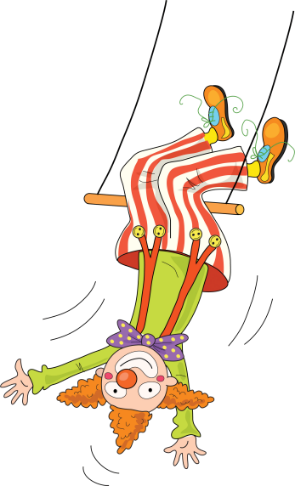 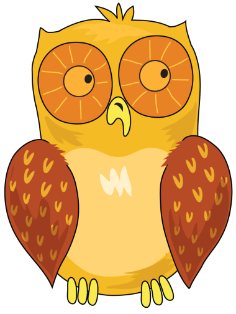 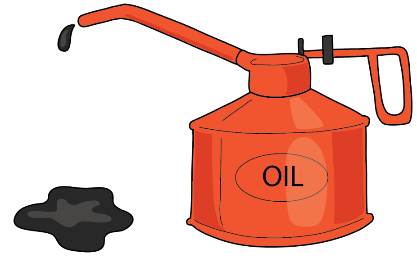 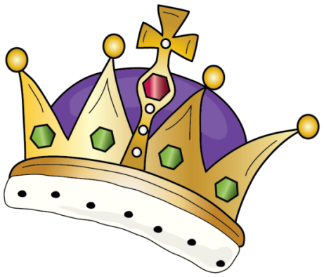 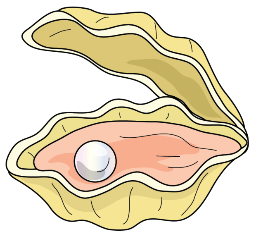 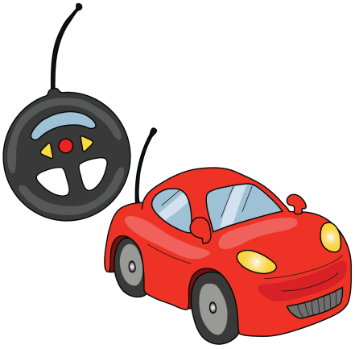 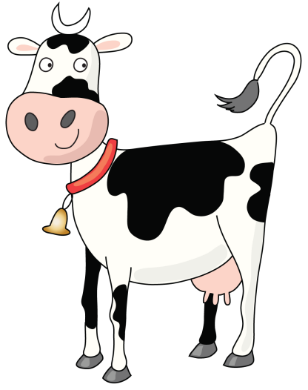 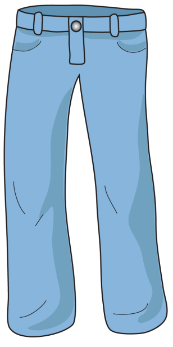 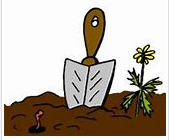 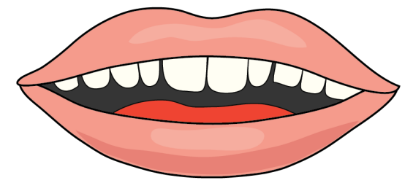 CreateWrite sentences with this week’s words. If you are not sure which diagraph to use for a word, try writing it all three ways and looking carefully to see which looks right. 